Кандидаты, зарегистрированные по одномандатному избирательному округу № 7      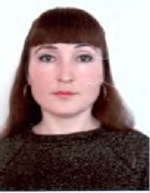 17.02.1981 года рождения, место рождения: п. Мирный Сосновского р-на Челябинской обл.Адрес места жительства: Челябинкая обл., Сосновский р-н, п. МирныйОбразование: высшее, ЧГПУ квалификация «Педагог-психолог»Место работы: МДОУ детский сад №12- воспитательВыдвинута местным отделением Политической Партии «Единая Россия»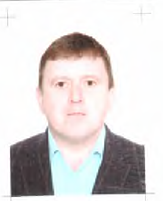 08.01.1978 года рождения, место рождения: п. Мирный Сосновского р-на Челябинской обл.Адрес места жительства: Челябинкая обл., Сосновский р-н, п. МирныйОбразование: высшее, ЧГАУ квалификация «Ученый агроном»Место работы: безработныйЧлен Политической партии ЛДПР- Либерально-демократическая партия РоссииВыдвинут Челябинским региональным отделением  Политической партии ЛДПР- Либерально-демократическая партия РоссииКандидаты, зарегистрированные по одномандатному избирательному округу № 5      16.06.1999 года рождения, место рождения: п. Мирный Сосновского р-на Челябинской обл.Адрес места жительства: г. ЧелябинскОбразование: средне профессиональное,УГУПС  квалификация «Техник»Место работы: безработныйЧлен Политической партии «Справедливая Россия»Выдвинут местным отделением Политическая партия «Справедливая Россия» в Сосновском р-не Челябинской обл.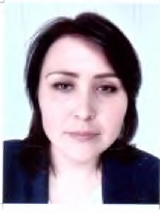 08.06.1977 года рождения, место рождения: с. Кунашак, Кунашакского р-на, Челябинской обл.Адрес места жительства: г. ЧелябинскОбразование: среднееМесто работы: безработнаяДепутат Совета депутатов Мирненского сельского поселенияЧлен Всероссийской политической партии «Единая Россия»Выдвинута местным отделением Политической Партии «Единая Россия»Кандидаты, зарегистрированные по одномандатному избирательному округу № 8      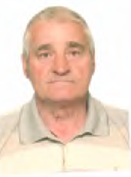 05.04.1948 года рождения, место рождения: п. Мирный Сосновского р-на Челябинской обл.Адрес места жительства: Челябинкая обл., Сосновский р-н, п. МирныйОбразование: средне-специальное, квалификация «Автомеханик»Место работы: пенсионерСамовыдвиженец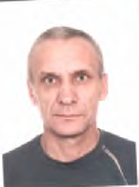 17.06.1968 года рождения, место рождения: п. Целинный  Хайбуллинского р-на БАССР.Адрес места жительства: Челябинкая обл., Сосновский р-н, п. МирныйОбразование: средне-специальное, ПТУ №43 квалификация «Электрогазосварщик»Место работы: ООО «Проспектотделстрой» - слесарьВыдвинут местным отделением Политической Партии «Единая Россия»Кандидаты, зарегистрированные по одномандатному избирательному округу № 9      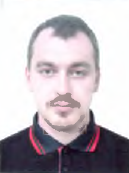 18.04.1990 года рождения, место рождения: г. ЧелябинскАдрес места жительства: Челябинкая обл., Сосновский р-н, п. МирныйОбразование: прфессиональное, ЧТТиХП квалификация «Исполнитель художественно-оформительских работ»Место работы: безработныйСамовыдвиженец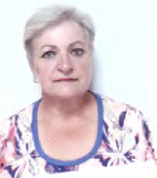 08.10.1954 года рождения, место рождения: Карагандинская обл., г. Тимир-ТауАдрес места жительства: Челябинкая обл., Сосновский р-н, п. МирныйОбразование: средне-профессиональное, ГПТУ№17 квалификация «Портной мужского пальто»Место работы: пенсионеркаДепутат Совета депутатов Мирненского сельского поселенияЧлен Всероссийской политической партии «Единая Россия»Выдвинута местным отделением Политической Партии «Единая Россия»Кандидаты, зарегистрированные по одномандатному избирательному округу № 3   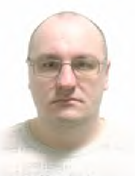 19.09.1978 года рождения, место рождения: г. Чебаркуль Челябинская обл.Адрес места жительства: г. ЧелябинскОбразование: высшее, ЧВАИ квалификация «Инженер»Место работы: ООО «ВЕЛЛ-КОМ»Самовыдвиженец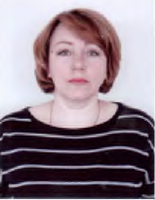 26.10.1977 года рождения, место рождения: г. Сарапул Удмуртская АССРАдрес места жительства: Челябинкая обл., Сосновский р-н, п. МирныйОбразование: высшее, ЧГАКиИ квалификация «Документовоед»Место работы: Мирненский ДК - хормейстрВыдвинута местным отделением Политической Партии «Единая Россия»Кандидаты, зарегистрированные по одномандатному избирательному округу № 6   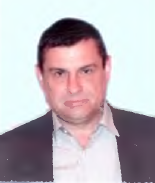 13.10.1967 года рождения, место рождения: Кустанайская обл., Ленинский р-н, с. ПервомайкаАдрес места жительства: Челябинкая обл., Сосновский р-н, п. МирныйОбразование: средне-профессиональное , ЧИК квалификация «Бухгалтер-экономист»Место работы: Индивидуальный редпринимательЧлен Всероссийской политической партии «Единая Россия»Выдвинут местным отделением Политической Партии «Единая Россия»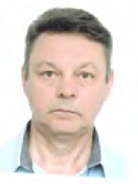 28.08.1964 года рождения, место рождения: с. ДолгодеревенскоеАдрес места жительства: г. ЧелябинскОбразование: высшее, РАНХиГС при Президенте РФ  квалификация «Юрист»Место работы: Индивидуальный редпринимательСамовыдвиженецКандидаты, зарегистрированные по одномандатному избирательному округу № 2   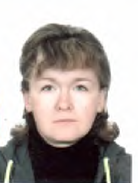 17.09.1981 года рождения, место рождения: п. Мирный Сосновского р-на Челябинской обл.Адрес места жительства: Челябинкая обл., Сосновский р-н, п. МирныйОбразование: средне-профессиональное , МТЭТ квалификация «Товаровед»Место работы: МОУ Мирненская СОШ- учительСамовыдвиженец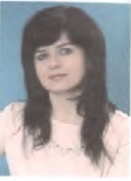 31.08.1981 года рождения, место рождения: с. ДолгодеревенскоеАдрес места жительства: Челябинкая обл., Сосновский р-н, с. ДолгодеревенскоеОбразование: высшее, ЧГПУ   квалификация «Учитель физики и английского языка»Место работы: МОУ Касаргинская СОШ- директорВыдвинута местным отделением Политической Партии «Единая Россия»Кандидаты, зарегистрированные по одномандатному избирательному округу № 4   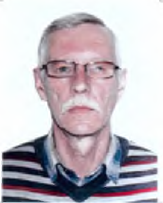 10.04.1954 года рождения, место рождения: г. ЧелябинскАдрес места жительства: Челябинкая обл., Сосновский р-н, п. МирныйОбразование: высшее , ЧГПИ квалификация «Учитель биологии»Место работы: ОАО Племзавод «Россия»- зам. начальника службы предотвращения потерьДепутат Совета депутатов Мирненского сельского поселенияЧлен Всероссийской политической партии «Единая Россия»Выдвинут местным отделением Политической Партии «Единая Россия»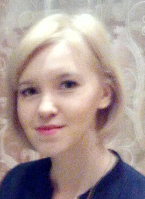 13.08.1993 года рождения, место рождения: Челябинкая обл., Сосновский р-н, п. МирныйАдрес места жительства: Челябинкая обл., Сосновский р-н, п. МирныйОбразование: высшее, ФГАОУ   квалификация «Переводчик»Место работы: безработнаяСамовыдвиженецКандидаты, зарегистрированные по одномандатному избирательному округу №10   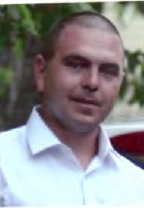 16.06.1989 года рождения, место рождения: Челябинкая обл., Сосновский р-н, п. МирныйАдрес места жительства: Челябинкая обл., Сосновский р-н, п. МирныйОбразование: профессиональное , ПУ№106 квалификация «Слесарь-ремонтник»Место работы: ОАО Племзавод «Россия»- водительСамовыдвиженец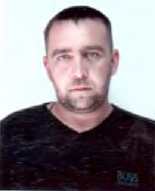 31.08.1987 года рождения, место рождения: Челябинкая обл., Сосновский р-н, п. МирныйАдрес места жительства: Челябинкая обл., Сосновский р-н, п. МирныйОбразование: высшее, ЧГАА   квалификация «Инженер»Место работы: ООО «74ТЕХНО»- механикВыдвинут местным отделением Политической Партии «Единая Россия»Кандидаты, зарегистрированные по одномандатному избирательному округу №11   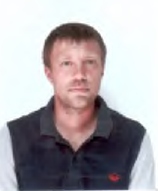 06.05.1986 года рождения, место рождения: Челябинкая обл., Сосновский р-н, п. МирныйАдрес места жительства: Челябинкая обл., Сосновский р-н, п. МирныйОбразование: профессиональное , УГК квалификация «Технолог»Место работы: Индивидуальный редпринимательСамовыдвиженец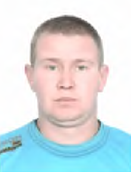 04.06.1986 года рождения, место рождения: Челябинкая обл., Сосновский р-н, п. МирныйАдрес места жительства: Челябинкая обл., Сосновский р-н, п. МирныйОбразование: профессиональное, ПУ №32   квалификация «Машинист автомобильного крана»Место работы: ООО ПКФ «Агроарсенал»- водительВыдвинут местным отделением Политической Партии «Единая Россия»Кандидаты, зарегистрированные по одномандатному избирательному округу №1   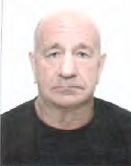 24.04.1952 года рождения, место рождения: Челябинкая обл., Сосновский р-н, Д. КасаргиАдрес места жительства: Челябинкая обл., Сосновский р-н, д. КасаргиОбразование: профессиональное , ПТУ №74 квалификация «Машинист парового котла»Место работы: пенсионерДепутат Совета депутатов Мирненского сельского поселенияЧлен Всероссийской политической партии «Единая Россия»Выдвинут местным отделением Политической Партии «Единая Россия»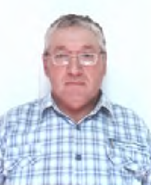 25.03.1966 года рождения, место рождения: Челябинкая обл., Красноармейский р-н, с. Березовка Адрес места жительства: Челябинкая обл., Сосновский р-н, д. КасаргиОбразование: среднееМесто работы: ООО «Равис»- оператор газовой кательнойСамовыдвиженец      